Öğretmenlerde Mesleki Okuryazarlık                                                                                             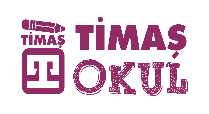 Öğretmenlerimiz birer eğitici ve öğretici olmak bakımından profesyonel meslek sahibi kişilerdir. Yani mesleklerini ne şekilde icra edeceklerinin bir standardı vardır. Buna göre de devlete, topluma, veliye, kuruma ve öğrenciye karşı sorumludur. Öğretmenlik mesleğinin bu özelliği ona “ben yapamam”, “Hiç benlik değil.”, “Katlanamam.”, “Ben onu yapamıyorum.” deme lüksünü vermiyor dense yeridir. Çünkü her öğretmen mesleğinin yeterliliklerine ve alan bilgisine sahip olduğunu, kişisel ve iletişim becerileri bakımından bir öğretmenin nasıl olması gerektiği konusunda yeterli standartlara sahip olduğunu gösterir nitelikte bir diplomaya, yetkili mercilerin onaylı referanslarına sahiptir. Atanmakla bitiyor mu?Öğretmenlik atanmayla hak edilmiş ve ondan sonra da sadece icra edilen bir meslek değildir. Her öğretmenin temel mesleki yetişme programlarıyla edindiği yeterlilikler yanında aynı zamanda çeşitli açılardan da kendini geliştirmiş olması, mesleğiyle ilgili çeşitli kültür bilgi ve becerilerine de sahip olması gerekir. Öğretmenlerde okuryazarlık neyle gelişir?Bu konuda her ülkenin kendine has kriterleri veya önerileri vardır. İşte ülkemiz açısından hemen her öğretmenin bilmesi gerekenler:Anayasanın değişmez maddelerini bilmeMEB temel kanunu içeriğine hâkim olmaBağlı olduğu genel müdürlüğe göre okul öncesi, ilk ve ortaöğretimin temel amaçlarını, misyon ve vizyonunu bilmeÖzel mesleki alan branş amaçlarını bilmeÖzel mesleki alan yeterliklerini bilme  MEB’in her öğretmen için önerdiği 45 kitabı okumuş olmakMEB’in her öğretmen için önerdiği 50 filmi seyretmiş olmakE-twinning üzerinde AB ülkelerindeki öğretmen, öğrenci, veli ve okullarla birlikte etkinlikler düzenleyebilmekBakanlık nezdinde yenilik ve teknoloji alanında çalışma yürüten YEĞİTEK’in (Yenilik ve Eğitim Teknoloji Genel Müdürlüğü) faaliyetlerini takip etmeKamu protokolüne ilişkin bilgi sahibi olmaMEB merkezi ve taşra teşkilatı hakkında gelişmeleri yakından takip etmeMEB Personel Genel Müdürlüğü çalışmalarını takip etmeSendikal hak ve özgürlüklerinin farkında olmaEvrensel insan hak ve özgürlüklerini bilmeEğitim ve öğretimle ilgili materyal ve içerik destekleri için Eba kullanıcısı olmaMEB merkezi ve taşra teşkilatının yürüttüğü aktif projeleri takip etmeMesleki alanda periyodik yayınlanan akademik yayınları takip etmeE-okul, Mebbis, eba gibi kurumsal elektronik hesaplarını aktif yönetebilmeMesleki alanda periyodik düzenlenen akademik seminer, konferans ve sempozyumlara katılma Bu liste daha fazla uzatılabilir. Fakat her birinin öğretmeni mesleğiyle ilgili daha bilinçli ve etkin kılmaya yönelik olduğunu bilmek gerek. İşte MEB’in okunması gereken kitaplar ve seyredilmesi gereken filimler listesi:Okunması Gereken Kitaplar:1- Atay, O. Bir Bilim Adamının Romanı, İletişim Yayıncılık2 -Ayverdi, S. Millî Kültür Meseleleri ve Maarif Davamız, Kubbealtı Neşriyat3-Bal, M. A. Osmanlı’dan Cumhuriyet’e Meşhurların Okul Anıları, Pegem Akademi Yayınları4- Başgil A. F. Gençlerle Baş başa, Yağmur Yayınları5- Brockman, J. Meraklı Zihinler: Bir Çocuk Nasıl Bir Bilim İnsanı Olur? TÜBİTAK Yayınları6- Covey, S. R. Etkili İnsanların Alışkanlığı, Varlık Yayınları7- Enç, M. Bitmeyen Gece, Ötüken Neşriyat8- Freire, P. Ezilenlerin Pedagojisi, Ayrıntı Yayınları9- Gaarder, J. Sofie’nin Dünyası, Pan Yayınları10- Gaspıralı, İ. Eğitim Yazıları, Ötüken Neşriyat11- Gatto, J. T. Eğitim-Bir Kitle İmha Silahı, EDAM Yayınları12- Glasser, W. Başarısızlığın Olmadığı Okul, Beyaz Yayınları13- Goleman, D. Duygusal Zekâ, Varlık Yayınları14- Gulbenkian Komisyonu Sosyal Bilimleri Açın: Sosyal Bilimlerin Yeniden Yapılanması Üzerine Rapor, Metis Yayınları15- Güntekin, R. N. Acımak, İnkılap Kitabevi16 -Holt, J. Çocuklar Neden Başarısız Olur?, Beyaz Yayınları17- Illich, I. Okulsuz Toplum, Şule Yayınları18- İzzetbegoviç, A. Doğu ve Batı Arasında İslam, Klasik Yayınları19- Kâğıtçıbaşı, Ç.& Cemalcılar, Z. Dünden Bugüne İnsan ve İnsanlar: Sosyal Psikolojiye Giriş, Evrim Yayınları20- Kan, Ş. H. Mahrem Macera, Özgün Yayıncılık21- Kant, I. Eğitim Üzerine, İz Yayıncılık22- Kara, İ. & Birinci, A. Bir Eğitim Tasavvuru Olarak Mahalle/Sıbyan Mektepleri, Dergâh Yayınları23- Karabekir, K. Çocuk Davamız, Yapı Kredi Yayınları24- Karakoç, S. Hızır’la Kırk Saat, Diriliş Yayınları25-Karakoç, S. Diriliş Neslinin Amentüsü, Diriliş Yayınları26- Khan, S. Dünya Okulu: Eğitimi Yeniden Düşünmek, Yapı Kredi Yayınları27- Kültür ve Turizm Bakanlığı Şehir-İnsan Medeniyet Köprüsü: Beş Şehirli Örnek Kişilikler, Kültür ve Turizm Bakanlığı Yayınları28- Leitch, T. Wikipedia U: Dijital Çağda Bilgi, Otorite ve Liberal Eğitim, Hece Yayınları29- Louv, Richard Doğadaki Son Çocuk, Tübitak Yayınları30- McCourt. F. Öğretmen, Altın Kitaplar Yayınevi31- Moulin D. Eğitici Tolstoy, Hece Yayınları32- Needham, J. Doğunun Bilgisi Batının Bilimi, MAB33- Özdenören, R. Kafa Karıştıran Kelimeler, İz Yayıncılık34- Özemre, A. Y. Galatasarayı Mekteb-i Sultani’sinde Sekiz Yılım, Kubbealtı Akademi Yayınları35- Pennac, D. Okul Sıkıntısı, Can Yayınları36- Petrov, G. Beyaz Zambaklar Ülkesinde,Hayat Yayınları37- Rancier, J. Cahil Hoca, Metis Yayınları38- Rousseau, J. J. Emile, Kilit Yayınevi39- Safa, P. Eğitim-Gençlik-Üniversite, Ötüken Neşriyat40- Sezgin, F. Bilim Tarihi Sohbetleri, Timaş Yayınları41- Strogatz, S. Arkadaşlığın Matematiği, Tübitak Yayınları42- Tahir, K. Bozkırdaki Çekirdek, İthaki Yayınları43- Topçu, N. Türkiye’nin Maarif Davası, Dergâh Yayınları44- Toros, H. Asya’nın Kandilleri, Hece Yayınları45- Zorlutuna, H. N. Benim Küçük Dostlarım, Timaş Yayınlarıİzlenmesi Gereken Filmler:1. 3 Idiots2. 400 Darbe / The 400 Blows3. AmericanTeacher4. Arkadaşımın Evi Nerede / Khane-ye Doust Kodjast?5. Asyanın Kandilleri (Belgesel)6. Bana Güven / Lean on Me7. Batıya Doğru Akan Nehir (Belgesel)8. Bay Lazhar / Monsieur Lazhar9. Billy Elliot10. Bir Fazlası Değil / Not One Less11. Birinci Sınıf / The First Grader12. Can Dostum / Good Will Hunting13. Canım Öğretmenim / Monsieur Lazhar14. English Vinglish15. Etek Günü / La Journêe de la Jupe16. Hababam Sınıfı (1975)17. Hababam Sınıfı Dokuz Doğuruyor (1979)18. Hababam Sınıfı Güle Güle (1981)19. Hababam Sınıfı Sınıfta Kaldı (1976)20. Hababam Sınıfı Tatilde (1978)21. Hababam Sınıfı Uyanıyor (1977)22. İki Dil Bir Bavul23. İmparatorlar Kulübü24. Kalk ve Diren / Stand and Deliver25. Kara Tahta / Takhtesiah (Blackboards)26. Kerkenez / Kes27. Koro / LesChoristes28. Kör Nokta / The Blind Side29. Küçük Ağacın Eğitimi / The Education of Little Tree30. Malcolm X31. Olmak ve Sahip Olmak / Être et Avoir / To Be and To Have32. Öğretmen / Teaching Mrs. Tingle33. Öğretmenim Bay Kim / My Teacher, Mr. Kim34. Ölü Ozanlar Derneği / Dead Poets Society35. Özgürlük Yazarları 36. Patch Adams37. Ron Clark’ın Hikâyesi / The Ron Clark Story38. Sessizlik / Dogani39. Sevgili Öğretmenim / Mr. Holland’s Opus40. Sevgili Öğretmenim / To Sir with Love41. Sınıf / EntreLesMurs (The Class)42. Sınıfın Önü / Front of the Class43. Siyah / Black44. Süpermen’i Beklerken / Waiting For Superman45. Şeytana Karşı / Ondskan-Evil46. Tarih Öğrencileri / The History Boys47. Tepetaklak Nelson / Half Nelson48. Tom Brown’ın Okul Günleri / Tom Brown’s Schooldays49. Yedek Parçalar / Spare Parts50. Yerdeki Yıldızlar / Taare Zameen